«____» _________________ 20___г.                         Ф.И.О. пациента___________________________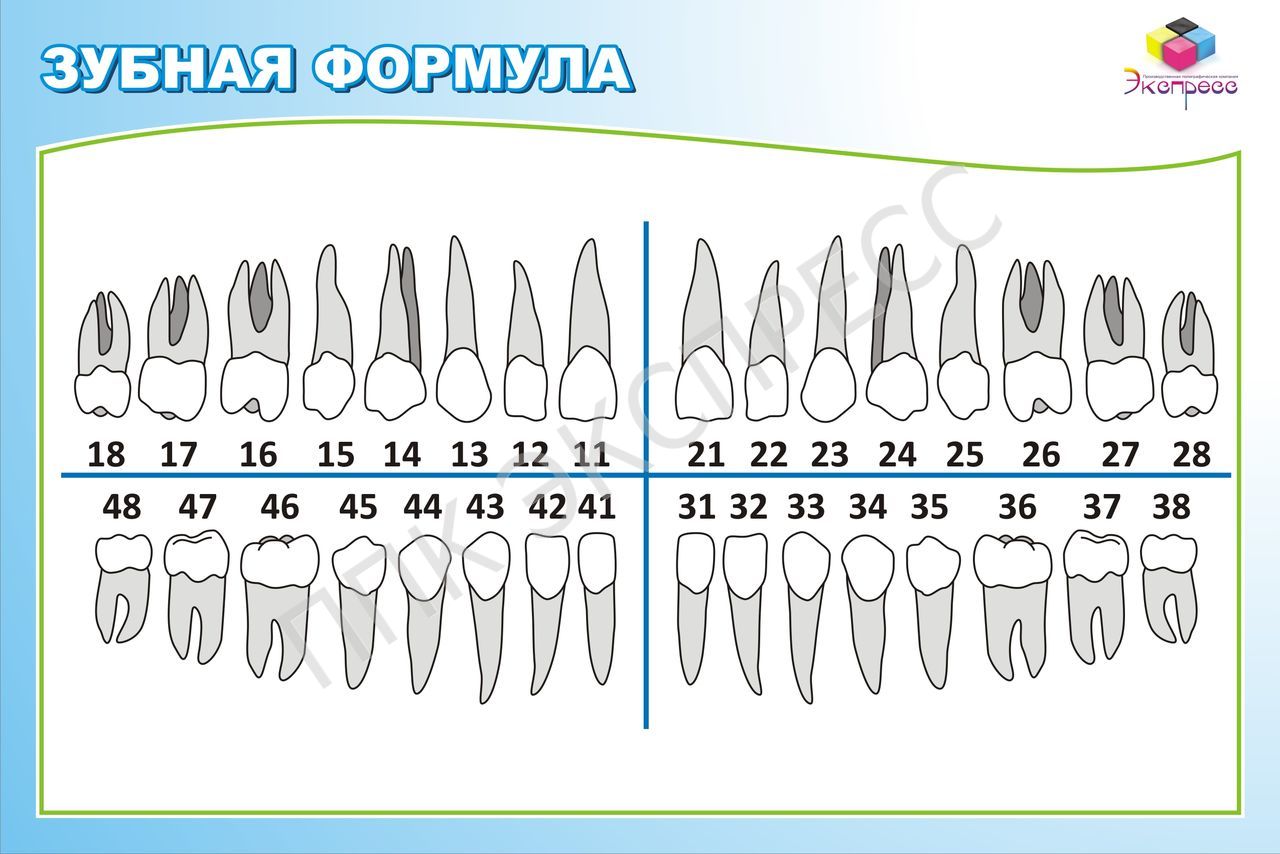 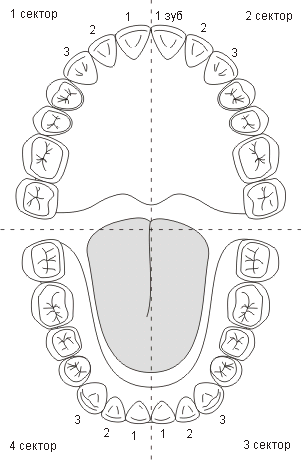 